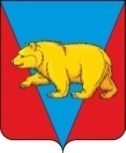 НИКОЛЬСКИЙ СЕЛЬСКИЙ СОВЕТ ДЕПУТАТОВАБАНСКОГО РАЙОНА  КРАСНОЯРСКОГО КРАЯ                                                       РЕШЕНИЕ30.11. 2022                                       с. Никольск                                     №  24-97РО внесении изменений  в решение Никольского сельского Совета депутатов от 31.10.2013 № 35-78Р «О создании муниципального дорожного фонда  Никольского сельсовета»      1. Внести в решение Никольского сельского Совета депутатов от 31.10.2013 № 35-78Р «О создании муниципального дорожного фонда  Никольского сельсовета» следующие изменения:      1.1. Подпункт 3 пункта 5 Порядка изложить в следующей редакции:«3) содержание автомобильных дорог общего пользования местного значения и искусственных сооружений на них (в том числе приобретение ГСМ для проведения мероприятий по содержанию автомобильных дорог общего пользования местного значения и искусственных сооружений на них);».       2. Настоящее решение  подлежит размещению на официальном сайте Никольского сельсовета  в сети «Интернет».                            3. Решение вступает в силу в день, следующий за днём его официального опубликования в периодическом печатном издании «Ведомости органов местного самоуправления Никольский сельсовет».Председатель сельского                                            Совета депутатов                                                                                        Глава сельсовета                                                                      С.Ф.Охотникова                                               В соответствии с Федеральным законом от 06.10.2003 № 131-ФЗ «Об общих принципах организации местного самоуправления в Российской Федерации», Федеральным законом от 08.11.2007 № 257-ФЗ «Об автомобильных  дорогах 
и о дорожной деятельности в Российской Федерации и о внесении изменений 
в отдельные законодательные акты Российской Федерации», на основании      Устава Никольского сельсовета, Никольский сельский Совет депутатов РЕШИЛ: